Přihláška na pobytový tábor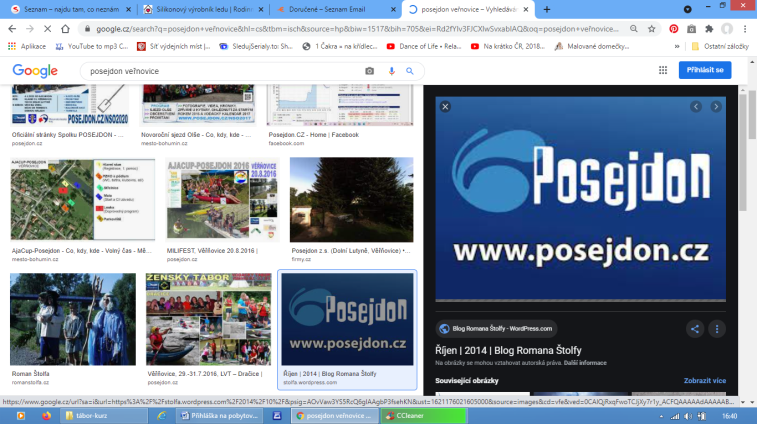 Indiánské létoPořadatel:							Místo konání: VěřňoviceSpolek Posejdon z.s.						Termín tábora: 11.7. – 16.7.2022Dolní Lutyně - Věřňovice, Hlavní 33				Vedoucí tábora: Ing. Josef TobolaIČ: 26997479							Zástupce vedoucího tábora: Mgr. Lucie Štolfová----------------------------------------------------------------------------------------------------------------------------------------------Účastník tábora jméno a příjmení: _______________________________________________________________________________________ rodné číslo dítěte: _______________________________________________________________________________________bydliště:________________________________________________________________________________jméno matky (zákonného zástupce):__________________________ tel.: ___________________________jméno otce (zákonného zástupce):____________________________ tel.: ___________________________Cena tábora: 3500,-  Sourozenecká sleva 200,- (tzn. cena za jedno dítě 3300,-)V ceně je zahrnutá celodenní strava, pitný režim, náklady související s programem tábora (doprava, materiál, kvalifikovaní instruktoři…)Cenu tábora uhraďte na účet 107-6298830257/0100 nejpozději do 31.05.2022Variabilní symbol je datum narození dítěte (      70denměsícrok        Příklad      708122005   )V případě zrušení tábora, z důvodu vládních nařízení, uhrazená částka bude vrácena zpět na účet, nejpozději 13.7.2022----------------------------------------------------------------------------------------------------------------------------------------------Zákonný zástupce se zavazuje: že při odjezdu na tábor odevzdá čestné prohlášení o zdravotní způsobilosti dítěte.zdravotní dotazník dítěte.kopii průkazky zdravotní pojišťovny dítěte.telefonní kontakt.V případě onemocnění si zákonný zástupce odveze dítě z tábora na vlastní náklady.Zákonný zástupce bere na vědomí: že neodevzdání výše uvedených dokumentů je překážkou pro účast dítěte na táboře bez nároku vrácení táborového poplatku.pokud se přihlášené dítě nezúčastní tábora bez závažného důvodu, táborový poplatek se nevrací. Závažný důvod (nemoc, úraz).dítě je povinno řídit se pokyny vedoucích a táborovým řádem, a že porušení těchto podmínek může být důvodem vyloučení z účasti na táboře bez nároku na vrácení táborového poplatku.osobních údaje této přihlášky a jejích příloh se řídí GDPRSvým podpisem závazně přihlašuji dítě na tábor, beru výše uvedené informace na vědomí. V 				dne			...................................................................................... podpis zákonného zástupce Dotazník o zdravotním stavu dítěte pro účely pobytového tábora TROSEČNÍCI 2022.Prosím vyplňte správně a čitelně. Na těchto údajích může záviset zdraví vašeho dítěte. Jméno a příjmení dítěte: ___________________________Zdravotní pojišťovna:__________________Trpí dítě nějakou přecitlivělostí, alergií, astmatem apod.? Popište včetně projevů a alergenů:____________________________________________________________________________________________________________________________________________________________________________________________________________________________________________________Trpí dítě trvalou závažnou chorobu? (epilepsie, diabetes, jiné): ____________________________________________________________________________________________________________________________________________________________________________________________________________________________________________________________Užívá dítě trvale nebo v době konání tábora léky? Kolikrát denně, v kolik hodin a v jakém množství? _______________________________________________________________________________________________________________________________________________________________________Setkalo se dítě v době půl roku před začátkem tábora s infekční chorobou? ________________________________________________________________________________________________________________________________________________________________________Bylo dítě v době jednoho měsíce před začátkem tábora nemocné? ________________________________________________________________________________________________________________________________________________________________________Je dítě schopné pohybové aktivity bez omezení? Pokud ne, jaké je to omezení: ________________________________________________________________________________________________________________________________________________________________________Jiné sdělení (pomočování, různé druhy fóbií nebo strachu, činnosti nebo jídla, kterým se dítě vyhýbá, hyperaktivita, zvýšená náladovost, specifické rady nebo prosby atd.): ________________________________________________________________________________________________________________________________________________________________________________________________________________________________________________________________________________________________________________________________________________________________________Prohlašuji, že mé dítě:        dovede     /     nedovede plavat  (nehodící se škrtněte)Zdravotník tábora: Bc. Radek Štolfa, 773747373